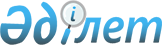 Об утверждении Правил проведения раздельных сходов местного сообщества и количественного состава представителей жителей сел, улиц и многоквартирных жилых домов для участия в сходе местного сообщества Володарского сельского округа Айыртауского района Северо-Казахстанской области
					
			Утративший силу
			
			
		
					Решение маслихата Айыртауского района Северо-Казахстанской области от 31 марта 2014 года N 5-23-5. Зарегистрировано Департаментом юстиции Северо-Казахстанской области 6 мая 2014 года N 2758. Утратило силу решением Айыртауского районного маслихата Северо-Казахстанской области от 18 мая 2022 года № 7-18-19
      Сноска. Утратило силу решением Айыртауского районного маслихата Северо-Казахстанской области от 18.05.2022 № 7-18-19 (вводится в действие по истечении десяти календарных дней после дня его первого официального опубликования).
      В соответствии с пунктом 6 статьи 39-3 Закона Республики Казахстан от 23 января 2001 года "О местном государственном управлении и самоуправлении в Республике Казахстан" и постановлением Правительства Республики Казахстан от 18 октября 2013 года № 1106 "Об утверждении Типовых правил проведения раздельных сходов местного сообщества" Айыртауский районный маслихат Северо-Казахстанской области РЕШИЛ:
      1. Утвердить количественный состав представителей жителей сел, улиц и многоквартирных жилых домов для участия в сходе местного сообщества Володарского сельского округа Айыртауского района Северо-Казахстанской области согласно приложению к настоящему решению.
      2. Утвердить прилагаемые Правила проведения раздельных сходов местного сообщества Володарского сельского округа Айыртауского района Северо-Казахстанской области.
      3. Настоящее решение вступает в силу со дня государственной регистрации и вводится в действие по истечении десяти календарных дней после дня его первого официального опубликования. Количественный состав представителей жителей сел, улиц и многоквартирных жилых домов Володарского сельского округа Айыртауского района Северо-Казахстанской области для участия в сходе местного сообщества
      Сноска. Приложение в редакции решения Айыртауского районного маслихата Северо-Казахстанской области от 11.02.2021 № 7-2-3 (вводится в действие по истечении десяти календарных дней после дня его первого официального опубликования). Правила
проведения раздельных сходов местного сообщества Володарского сельского округа Айыртауского района Северо-Казахстанской области
1. Общее положение
      1. Настоящие правила проведения раздельных сходов местного сообщества Володарского сельского округа Айыртауского района Северо-Казахстанской области разработаны в соответствии с пунктом 6 статьи 39-3 Закона Республики Казахстан от 23 января 2001 года "О местном государственном управлении и самоуправлении в Республике Казахстан", постановлением Правительства Республики Казахстан от 18 октября 2013 года № 1106 "Об утверждении Типовых правил проведения раздельных сходов местного сообщества" и устанавливают порядок проведения раздельных сходов местного сообщества жителей сел Володарского сельского округа.
      2. Раздельный сход местного сообщества жителей сел, улиц и многоквартирных жилых домов (далее – раздельный сход) на территории Володарского сельского округа созывается и проводится с целью избрания представителей для участия в сходе местного сообщества. 2. Порядок проведения раздельных сходов
      3. Раздельный сход созывается акимом Володарского сельского округа.
      Проведение раздельного схода допускается при наличии положительного решения акима Айыртауского района на проведение схода местного сообщества.
      4. О времени, месте созыва раздельных сходов и обсуждаемых вопросах население местного сообщества оповещается не позднее, чем за десять календарных дней до дня его проведения через средства массовой информации или иными способами.
      5. Проведение раздельного схода в пределах сел Володарского сельского округа организуется акимом Володарского сельского округа.
      6. Перед открытием раздельного схода проводится регистрация присутствующих жителей сел Володарского сельского округа, имеющих право в нем участвовать.
      7. Раздельный сход открывается акимом Володарского сельского округа или уполномоченным им лицом.
      Председателем раздельного схода является аким Володарского сельского округа или уполномоченное им лицо.
      Для оформления протокола раздельного схода открытым голосованием избирается секретарь.
      8. Кандидатуры представителей жителей сел Володарского сельского округа для участия в сходе местного сообщества выдвигаются участниками раздельного схода в соответствии с количественным составом, утвержденным Айыртауским районным маслихатом.
      9. Голосование проводится открытым способом, персонально по каждой кандидатуре. Избранными считаются кандидаты, набравшие наибольшие голоса участников раздельного схода.
      10. На раздельном сходе ведется протокол, который подписывается председателем и секретарем и передается в аппарат акима Володарского сельского округа.
					© 2012. РГП на ПХВ «Институт законодательства и правовой информации Республики Казахстан» Министерства юстиции Республики Казахстан
				
      Председатель XХIII очередной сессииАйыртауского районного маслихатаСеверо-Казахстанской области

С. Сулейменова

      Секретарь Айыртаускогорайонного маслихатаСеверо-Казахстанской области

Р. Тлеубаева
Приложение
к решению Айыртауского
районного маслихата
Северо-Казахстанской области
от 31 марта 2014 года № 5-23-5
Наименование населенного пункта
Количество представителей жителей сел, улиц и многоквартирных жилых домов Володарского сельского округа Айыртауского района Северо-Казахстанской области (человек)
Для жителей улицы Абылайхана села Саумалколь Володарского сельского округа Айыртауского района Северо-Казахстанской области
16
Для жителей улицы М.Янко села Саумалколь Володарского сельского округа Айыртауского района Северо-Казахстанской области
14
Для жителей улицы Акана-серэ села Саумалколь Володарского сельского округа Айыртауского района Северо-Казахстанской области
14
Для жителей улицы Д.Бедного села Саумалколь Володарского сельского округа Айыртауского района Северо-Казахстанской области
6
Для жителей улицы Больничная села Саумалколь Володарского сельского округа Айыртауского района Северо-Казахстанской области
2
Для жителей улицы Жамбула села Саумалколь Володарского сельского округа Айыртауского района Северо-Казахстанской области
3
Для жителей улицы Садовая села Саумалколь Володарского сельского округа Айыртауского района Северо-Казахстанской области
1
Для жителей улицы Ильина села Саумалколь Володарского сельского округа Айыртауского района Северо-Казахстанской области
3
Для жителей улицы Забелкина села Саумалколь Володарского сельского округа Айыртауского района Северо-Казахстанской области
5
Для жителей улицы Лесная села Саумалколь Володарского сельского округа Айыртауского района Северо-Казахстанской области
2
Для жителей улицы Энергетиков села Саумалколь Володарского сельского округа Айыртауского района Северо-Казахстанской области
1
Для жителей улицы Макаренко села Саумалколь Володарского сельского округа Айыртауского района Северо-Казахстанской области
6
Для жителей улицы Горем-22 села Саумалколь Володарского сельского округа Айыртауского района Северо-Казахстанской области
16
Для жителей улицы Элеваторная села Саумалколь Володарского сельского округа Айыртауского района Северо-Казахстанской области
9
Для жителей улицы Тенистая села Саумалколь Володарского сельского округа Айыртауского района Северо-Казахстанской области
4
Для жителей улицы СПТУ-4 села Саумалколь Володарского сельского округа Айыртауского района Северо-Казахстанской области
2
Для жителей улицы ДСУ-75 села Саумалколь Володарского сельского округа Айыртауского района Северо-Казахстанской области
1
Для жителей улицы Железнодорожная села Саумалколь Володарского сельского округа Айыртауского района Северо-Казахстанской области
23
Для жителей улицы Интернациональная села Саумалколь Володарского сельского округа Айыртауского района Северо-Казахстанской области
9
Для жителей улицы Строительная села Саумалколь Володарского сельского округа Айыртауского района Северо-Казахстанской области
9
Для жителей улицы Приозерная села Саумалколь Володарского сельского округа Айыртауского района Северо-Казахстанской области
2
Для жителей улицы Набережная села Саумалколь Володарского сельского округа Айыртауского района Северо-Казахстанской области
9
Для жителей улицы Дмитриева села Саумалколь Володарского сельского округа Айыртауского района Северо-Казахстанской области
5
Для жителей улицы Байкена Ашимова села Саумалколь Володарского сельского округа Айыртауского района Северо-Казахстанской области
9
Для жителей улицы Жапек батыра села Саумалколь Володарского сельского округа Айыртауского района Северо-Казахстанской области
6
Для жителей улицы Зеленая села Саумалколь Володарского сельского округа Айыртауского района Северо-Казахстанской области
4
Для жителей улицы Панфилова села Саумалколь Володарского сельского округа Айыртауского района Северо-Казахстанской области
7
Для жителей улицы Чепрасова села Саумалколь Володарского сельского округа Айыртауского района Северо-Казахстанской области
5
Для жителей улицы Скнарева села Саумалколь Володарского сельского округа Айыртауского района Северо-Казахстанской области
6
Для жителей улицы Мира села Саумалколь Володарского сельского округа Айыртауского района Северо-Казахстанской области
4
Для жителей улицы Новая села Саумалколь Володарского сельского округа Айыртауского района Северо-Казахстанской области
3
Для жителей улицы Профессиональная села Саумалколь Володарского сельского округа Айыртауского района Северо-Казахстанской области
1
Для жителей улицы Т.Боканова села Саумалколь Володарского сельского округа Айыртауского района Северо-Казахстанской области
4
Для жителей улицы ПТШ-11 села Саумалколь Володарского сельского округа Айыртауского района Северо-Казахстанской области
3
Для жителей улицы Юбилейная села Саумалколь Володарского сельского округа Айыртауского района Северо-Казахстанской области
6
Для жителей улицы Лермонтова села Саумалколь Володарского сельского округа Айыртауского района Северо-Казахстанской области
4
Для жителей улицы Матросова села Саумалколь Володарского сельского округа Айыртауского района Северо-Казахстанской области
4
Для жителей улицы Некрасова села Саумалколь Володарского сельского округа Айыртауского района Северо-Казахстанской области
4
Для жителей улицы Ементаева села Саумалколь Володарского сельского округа Айыртауского района Северо-Казахстанской области
5
Для жителей улицы Орынбая села Саумалколь Володарского сельского округа Айыртауского района Северо-Казахстанской области
6
Для жителей улицы Асеева села Саумалколь Володарского сельского округа Айыртауского района Северо-Казахстанской области
6
Для жителей улицы Учительская села Саумалколь Володарского сельского округа Айыртауского района Северо-Казахстанской области
1
Для жителей многоквартирных жилых домов 75, 8, 4, 9, 18, 24, 3 улицы Микрорайон Первый села Саумалколь Володарского сельского округа Айыртауского района Северо-Казахстанской области
60
Для жителей многоквартирных жилых домов 43, 44, 55, 56, 78, 47, 46, 52, 53, 48 улицы Микрорайон Второй села Саумалколь Володарского сельского округа Айыртауского района Северо-Казахстанской области
47
Для жителей улицы Полевая села Саумалколь Володарского сельского округа Айыртауского района Северо-Казахстанской области
1
Для жителей улицы Ауельбекова села Саумалколь Володарского сельского округа Айыртауского района Северо-Казахстанской области
8
Для жителей улицы Ш.Уалиханова села Саумалколь Володарского сельского округа Айыртауского района Северо-Казахстанской области
3
Для жителей улицы Чехова села Саумалколь Володарского сельского округа Айыртауского района Северо-Казахстанской области
3
Для жителей улицы Пушкина села Саумалколь Володарского сельского округа Айыртауского района Северо-Казахстанской области
4
Для жителей улицы Л.Чайкиной села Саумалколь Володарского сельского округа Айыртауского района Северо-Казахстанской области
3
Для жителей улицы Гоголя села Саумалколь Володарского сельского округа Айыртауского района Северо-Казахстанской области
4
Для жителей улицы Литвинова села Саумалколь Володарского сельского округа Айыртауского района Северо-Казахстанской области
2
Для жителей улицы Горького села Саумалколь Володарского сельского округа Айыртауского района Северо-Казахстанской области
4
Для жителей улицы Умышева села Саумалколь Володарского сельского округа Айыртауского района Северо-Казахстанской области
2
Для жителей улицы Муканова села Саумалколь Володарского сельского округа Айыртауского района Северо-Казахстанской области
10
Для жителей улицы Губарькова села Саумалколь Володарского сельского округа Айыртауского района Северо-Казахстанской области
4
Для жителей улицы Кусаинова села Саумалколь Володарского сельского округа Айыртауского района Северо-Казахстанской области
5
Для жителей улицы Конституции села Саумалколь Володарского сельского округа Айыртауского района Северо-Казахстанской области
9
Для жителей улицы Кенжетаева села Саумалколь Володарского сельского округа Айыртауского района Северо-Казахстанской области
5
Для жителей улицы Хаирова села Саумалколь Володарского сельского округа Айыртауского района Северо-Казахстанской области
9
Для жителей улицы Королева села Саумалколь Володарского сельского округа Айыртауского района Северо-Казахстанской области
4
Для жителей улицы Степная села Саумалколь Володарского сельского округа Айыртауского района Северо-Казахстанской области
4
Для жителей улицы Кенесары села Саумалколь Володарского сельского округа Айыртауского района Северо-Казахстанской области
7
Для жителей улицы Сыздыкова села Саумалколь Володарского сельского округа Айыртауского района Северо-Казахстанской области
1
Для жителей улицы Байтерек села Саумалколь Володарского сельского округа Айыртауского района Северо-Казахстанской области
3
Для жителей улицы Молодежная села Саумалколь Володарского сельского округа Айыртауского района Северо-Казахстанской области
4
Для жителей улицы Дружбы села Саумалколь Володарского сельского округа Айыртауского района Северо-Казахстанской области
7
Для жителей улицы Совхозная села Саумалколь Володарского сельского округа Айыртауского района Северо-Казахстанской области
7
Для жителей улицы Центральная села Саумалколь Володарского сельского округа Айыртауского района Северо-Казахстанской области
6
Для жителей улицы Березовая села Саумалколь Володарского сельского округа Айыртауского района Северо-Казахстанской области
4
Для жителей улицы Светлая села Саумалколь Володарского сельского округа Айыртауского района Северо-Казахстанской области
4
Для жителей улицы Старая села Новоукраинка Володарского сельского округа Айыртауского района Северо-Казахстанской области
9
Для жителей улицы Березовая села Новоукраинка Володарского сельского округа Айыртауского района Северо-Казахстанской области
9
Для жителей улицы Быковского села Новоукраинка Володарского сельского округа Айыртауского района Северо-Казахстанской области
5
Для жителей улицы Лесная села Новоукраинка Володарского сельского округа Айыртауского района Северо-Казахстанской области
6
Для жителей улицы Шоссейная села Новоукраинка Володарского сельского округа Айыртауского района Северо-Казахстанской области
20
Для жителей улицы Лермонтова села Новоукраинка Володарского сельского округа Айыртауского района Северо-Казахстанской области
5
Для жителей села Айыртау Володарского сельского округа Айыртауского района Северо-Казахстанской области.
42
Для жителей села Воскресеновка Володарского сельского округа Айыртауского района Северо-Казахстанской области.
23
Для жителей села Галицино Володарского сельского округа Айыртауского района Северо-Казахстанской области.
6
Для жителей села Красногорка Володарского сельского округа Айыртауского района Северо-Казахстанской области.
9
Для жителей села Орловка Володарского сельского округа Айыртауского района Северо-Казахстанской области.
11Утверждены
решением Айыртауского
районного маслихата
Северо-Казахстанской области
от 31 марта 2014 года № 5-23-5